Викторина «Заповедные земли»-2018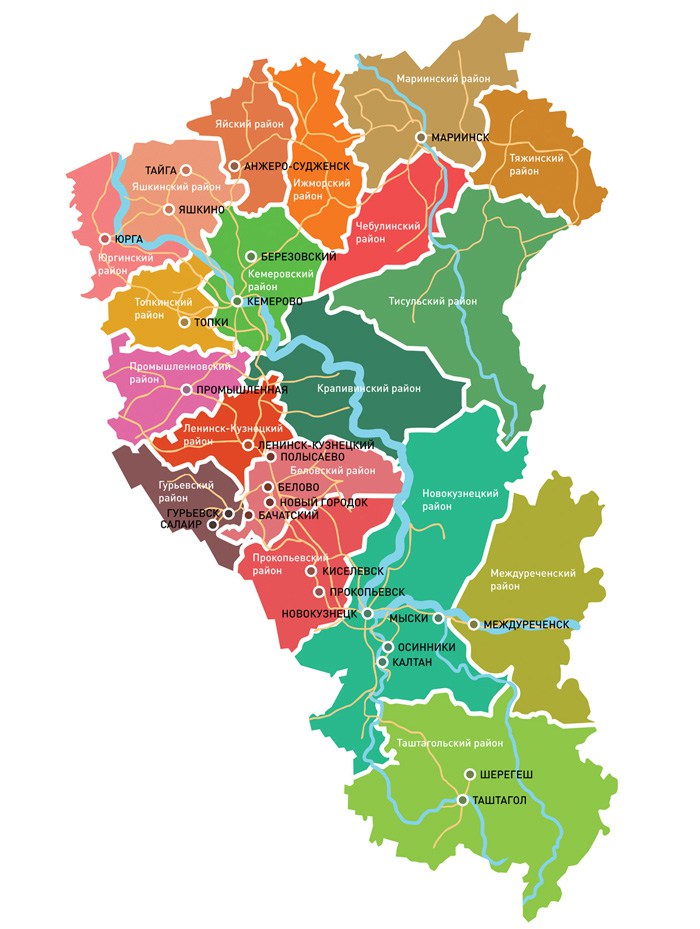 Фамилия, имяКласс, школа, город/район№ВопросОтвет1Каким нормативно-правовым актом устанавливается режим особой охраны на территории государственных природных заказников?2Какая ООПТ на территории Кемеровской области отмечает в этом году 35-летие?3Какова была самая главная цель создания заповедника «Кузнецкий Алатау»? Выберите вариант ответа:а) сохранение верховий рек, питающих Томь, от вырубки и золотодобычи;б) сохранение бобра и соболя;в) сохранение чёрного аиста и тундряной куропатки;г) сохранение золотого и маральего корня. 4Соотнесите номера на карте и названия заказников в соответствии с их расположением:а) Салтымаковский;б) Салаирский;в) Бельсинский; г) Раздольный;д) Караканский;е) Писаный; ж) Нижне-Томский.1 –  2 – 3 – 4 – 5 – 6 – 7 – 5На территории каких ООПТ имеются наилучшие условия для охраны животных и растений:а) заповедник «Кузнецкий Алатау»;б) Шорский национальный парк;в) заказники областного значения.Обоснуйте свой ответ. 6Какая деятельность запрещена туристам в Шорском национальном парке:а) пешие экскурсии;б) охота;в) любительская рыбалка;г) сплав по реке; д) заготовка леса.7Перечислите виды рыб, обитающих в реке Мрассу и занесенных в Красную книгу Кемеровской области.8На территории какого областного заказника зарегистрировано наибольшее количество видов животных, включённых в Красную книгу Кемеровской области?9Какой отряд насекомых представлен в Красной книге Кемеровской области в наибольшем числе видов? Ответ обоснуйте.10Это многолетнее растение внесено в Красную книгу РФ, Кемеровской, Новосибирской и Томской областей, Алтайского края, Республики Хакасия. Стебель до 45 см высотой с укороченным толстым корневищем несет 3-4 крупных эллипсовидных листа. Одиночный крупный фиолетово- или лилово-розовый с более темными жилками цветок. Цветет в июне-июле. Плод – коробочка. Имеет способность переходить в состояние покоя на несколько лет, ведя при этом подземный образ жизни за счет грибов-симбионтов. Назовите семейство и растение. 11Какой орган и учреждение осуществляют государственный надзор на ООПТ Кемеровской области12На берегу какой реки обнаружено кладбище динозавров на севере Кузбасса?13Все обитающие в Кемеровской области представители этого отряда и одноименного рода птицы занесены в Красную книгу Кемеровской области. Перечислите их.14«Зашифрованное сообщение» – так можно перевести название единственного представителя одноименного семейства папоротникообразных в Красной книге Кемеровской области15Достопримечательности какой ООПТ федерального значения называются «Солдат», «Надежда», «Октябрьская»?1626 июля 2017 года в Кемеровской области был создан заказник «Бачатские сопки». Предложите макет эмблемы для данного заказника.17Союз охраны птиц России объявил птицей 2018 года скопу. Напишите письмо от имени скопы с призывом к людям о бережном отношении.